St. Viator School Supply List  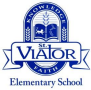 2023 – 2024 School YearGRADE 2 ⮊ Please label following items with first and last name: Crayons, markers, scissors, folders,  notebooks, pencil case, Art Zone smock. Art Smock or old T-shirt for Art Zone 2 Large Boxes of Kleenex 1 Roll of Paper Towels 1 Container of Baby Wipes 1 Hand Sanitizer with Pump 1 can of Lysol spray,  Lysol wipes  1 Box Ziploc bag any size 6 Single Subject Spiral Notebooks – NO Tear out page style - 1 each: Red, blue, green, purple, black and yellow. 7 Solid Colored Folders - 1 each: Red, blue, green, purple, black, yellow, orange,  3 Boxes of Pencils, preferably pre-sharpened, minimum 50 total.) 2 Box 24 Colored Pencils 6 Large Pencil Erasers 1 box of small pencil top erasers2 Highlighters (any color)10 Glue Sticks 1 Box WASHABLE Crayola Markers – 8 count 2 Boxes of 24 Crayola Crayons 2 Boxes of 24 Crayola Colored pencils1 Box Dry Erase markers 1 Package 3x5 Notecards 1 Package (2 or more) Post It Notes (Any Color)1 Pair Pointed Scissors 1 Soft-Sided Pencil Case 1- Headset with microphone – 3.5mm jack (iPad compatible) 